City of Walthourville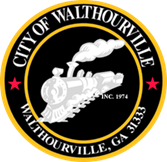 Mayor and Council Special Called Meeting March 4, 2024 @ 5:00 PMWalthourville Police DepartmentThe Honorable Mayor Sarah B. Hayes, PresidingCall to Order					              Mayor Sarah B. HayesRoll Call									   City ClerkInvocation								   Appointee Pledge of Allegiance						              In Unison  Millage Rate						         Mayor and Council Adjournment						          Mayor and Council